CHEQUES APPRENTISSAGEDans le cadre du projet Erasmus +, nous avons décidé de créer une communauté  d’échanges d’apprentissages.   Les « Erasmuseurs » sont des élèves et des adultes qui participent à cette communauté.  Le principe est simple, chacun peut offrir de son temps ou demander de l’aide pour certains apprentissages scolaires.  Les « Erasmuseurs » disposent d’un panneau sur lequel ils peuvent afficher leurs offres ou leur besoin d’aide.  Dès qu’un « Erasmuseur » se sent capable d’en aider un autre, ils se sollicitent et conviennent du moment propice.  Vous pouvez demander des « chèques apprentissage + » à la « Banque des Erasmuseurs » (voir M. Noiret ou Mme Carilla)Ce système ne fonctionne évidemment qu’au sein de l’école.ATHENEE ROYAL BEAUMONT         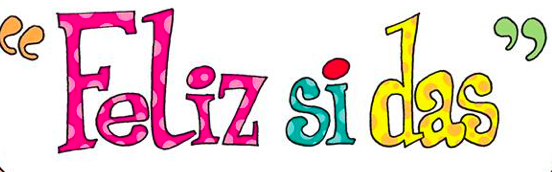         Chèque apprentissage +    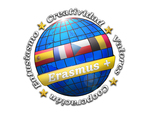 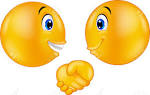 Projet Erasmus+ 2015-2017ATHENEE ROYAL BEAUMONT             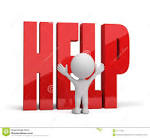          Chèque apprentissage +  Projet Erasmus+ 2015-2017